Egilsstaðir, 23. febrúar 2021Efni: Umsögn Skógræktarinnar um frumvarp til laga um umhverfismat framkvæmda og áætlana
Skógræktin þakkar fyrir tækifæri til að veita umsögn um frumvarp til laga um umhverfismat framkvæmda og áætlana (Mál nr. 30/2021 í Samráðsgáttinni).  Skógræktin fagnar breytingum sem geta orðið til einföldunar og styttingar á verkferlum vegna umhverfismats áætlana og umhverfismats framkvæmda, en gerir alvarlega athugasemd við eina þeirra breytinga sem lagðar eru til og sem lýtur að skógrækt. Sú tiltekna breyting eru hvorki líkleg til þess að leiða til einföldunar né styttingar á verkferlum.Í 1. viðauka, lið 1.04 (bls. 57), er lagt til að innleitt verði lægra stærðarviðmið fyrir ræktun skóga en í núgildandi lögum; að þröskuldsgildi verði 50 hektarar í stað núverandi 200 ha („Nýræktun skóga sem tekur til 50 ha eða stærra svæðis“).Í greinargerð eru færð ýmis rök fyrir nauðsyn þess að lækka þetta stærðarviðmið. Engar þeirra standast skoðun.  Að 200 ha þröskuldsgildið nái „almennt ekki til skógræktarverkefna hér á landi og [sé] því í reynd ekki virk“. Óljóst er hvað átt er við með þessari staðhæfingu, en Skógræktin telur hana einfaldlega ranga. Þröskuldsgildið 200 hefur verið afar virkt hér á landi og hefur haldið aftur af áhuga landeigenda til að rækta skóg á meira en 200 ha á landi sínu, af ótta þeirra við að þurfa að leggja í ófyrirsjáanleg útgjöld vegna mats á umhverfisáhrifum framkvæmdarinnar. Meðalstærð íslenskra jarða er um 1000 ha skv. upplýsingum úr gagnagrunni Nytjalands. Margir þeirra eigenda meðalstórra eða stærri jarða sem á annað borð hafa haft áhuga á að ráðast í skógrækt á jörðum sínum hefðu gjarnan kosið að gera samning um skógrækt á stærra flatarmáli lands en 200 ha.  Að í norsku reglugerðinni um umhverfismat sé miðað við 50 ha og að Ísland eigi af þeim sökum að taka upp samsvarandi þröskuldsgildi. Sá samanburður sem þarna birtist milli Noregs og Íslands er afar villandi, því miklu munar í aðstæðum norskra og íslenskra búa. Meðal annars er mikill munur á landsstærð norskra og íslenska bújarða. Meðalstærð norskra bújarða er 130 ha, en 1000 ha á Íslandi. Sjötíu og eitt prósent (71%) norskra jarða eru með nytjaskóg (no. produktiv skog) á jörðinni, en slík landræn auðlind er – enn sem komið er - fáséð á Íslandi. Auk þess er Noregur að heita má alls staðar vaxinn skógi (utan þéttbýlis, annarra mannvirkja og landbúnaðarlands) þar sem skógur getur á annað borð vaxið. Þar er því óvíða að finna samfellt, skóglaust land til nýskógræktar sem nær yfir 50 ha. Öðru máli gegnir um Ísland; hér er landrými jafnt til landbúnaðar og til nýskógræktar mikið og því með öllu óþarft, tilgangslaust og öfugvirkandi að setja frekari hömlur á möguleika landeigenda til þess að rækta skóg á stóru, samfelldu flatarmáli lands. Hér á landi fer gróðurlendi og jarðvegi enn hrakandi eftir aldalanga rányrkju – en slíkt ástand lands er nánast óþekkt  í Noregi. Hér væri aukinn skógur og efling skógræktar beitt vopn í baráttunni gegn jarðvegs- og gróðureyðingu, auk annars, og langsótt að ætla að sá aukni skógur hefði ófarnað í för með sér. Að skógrækt geti haft áhrif á landslag og að skv. lögum og alþjóðlegum samningum beri að leggja áherslu á landslagsvernd. Hér er blandað saman óskyldum hlutum. Skógrækt er ekki líkleg til þess að hafa sjálfkrafa neikvæð áhrif á landslag séu þeir hannaðir til að falla að landslagi, eins og raunin er við skipulag nýskógræktar hérlendis. Landslagsvernd felst ekki í því að viðhalda skóglausu landslagi (berangri) hvarvetna, heldur í því að láta skóga falla vel að landslagi og taka tillit til landslagsþátta við gerð ræktunaráætlana. Samkvæmt núgildandi reglugerð, skal í ræktunaráætlunum taka fullt tillit til náttúruverndar og umhverfissjónarmiða í samræmi við gildandi lög s.s. varðandi lífríki, fornleifar, náttúruminjar, verndarsvæði og landslag. Rík áhersla er einnig lögð á að tillit sé tekið til landslags í leiðbeiningum Skógræktarinnar. Aukinn fjöldi og tíðni fimmtíu hektara “skógarfrímerkja” í landslagi er ekki rétta leiðin til þess að “vernda landslag” né yrði það í anda Landslagssamnings Evrópu (sem Ísland hefur staðfest). Árangursríkari landslagsvernd samfara nýskógrækt felst í því að setja ekki þröngar stærðartakmarkanir á flatarmál ræktaðra skóga, heldur að auka fjölbreytni landslags með aukinni þekju skóga, um leið og landslagssjónarmiða – sem og annarra sjónarmiða - er gætt. Í 2. gr. frumvarpsins er fjallað um hvaða áætlanir lög þessi gilda um. Í greinargerðinni er vísað til landshlutaáætlana skv. 4. gr. laga nr. 95/2006. Með tilkomu nýrra laga um skóga og skógrækt nr. 33/2019, voru lög um skógrækt, nr. 3/1955, lög um skógrækt á lögbýlum, nr. 95/2006, og lög um skógræktardag skólafólks, nr. 13/1952 felld úr gildi. Skógræktin telur rétt að vekja athygli á því að drög að landsáætlun í skógrækt er á leið í kynningu á samráðsgáttinni á næstu vikum, ásamt umhverfismati hennar. Er það skv. 4. gr. laga nr. 33/2019. Í kjölfarið verður landshlutaáætlun í skógrækt unnin skv. 5. gr. sömu laga.Nái sú tillaga fram að ganga, að þröskuldsgildið fyrir nýskógrækt verði lækkað úr 200 ha í 50 ha, yrði það til þess eins að draga úr vilja, löngun og getu landeigenda til þess að stunda skógrækt á landi sínu. Með því er um leið dregið úr getu landeigenda til að ná markmiðum stjórnvalda í loftslagsmálum, en nýskógrækt er ekki síst mikilvægt tæki til þess að markmiðum um kolefnishlutleysi Íslands verði náð fyrir árið 2040. Auk þess verður ekki séð hvað þessi breyting á að tryggja umfram það sem ætla skyldi að náttúruverndarlög, alþjóðlegir samningar um umhverfismál og sjálfbærni og skipulagsáætlanir ríkis og sveitarfélaga, geri, svo fátt eitt sé nefnt.Virðingarfyllst, f.h. Skógræktarinnar,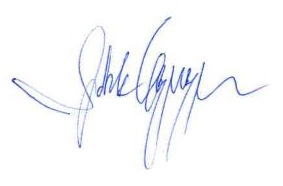 Dr. Adalsteinn Sigurgeirsson,fagmálastjóri, adalsteinn@skogur.isSkógræktin, 700 EgilsstaðirGSM 8987862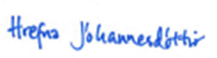 Hrefna Jóhannesdóttir, skipulagsfulltrúihrefna@skogur.is Gamla Gróðrarstöðin,Krókeyri, 600 AkureyriGsm: 626-1016